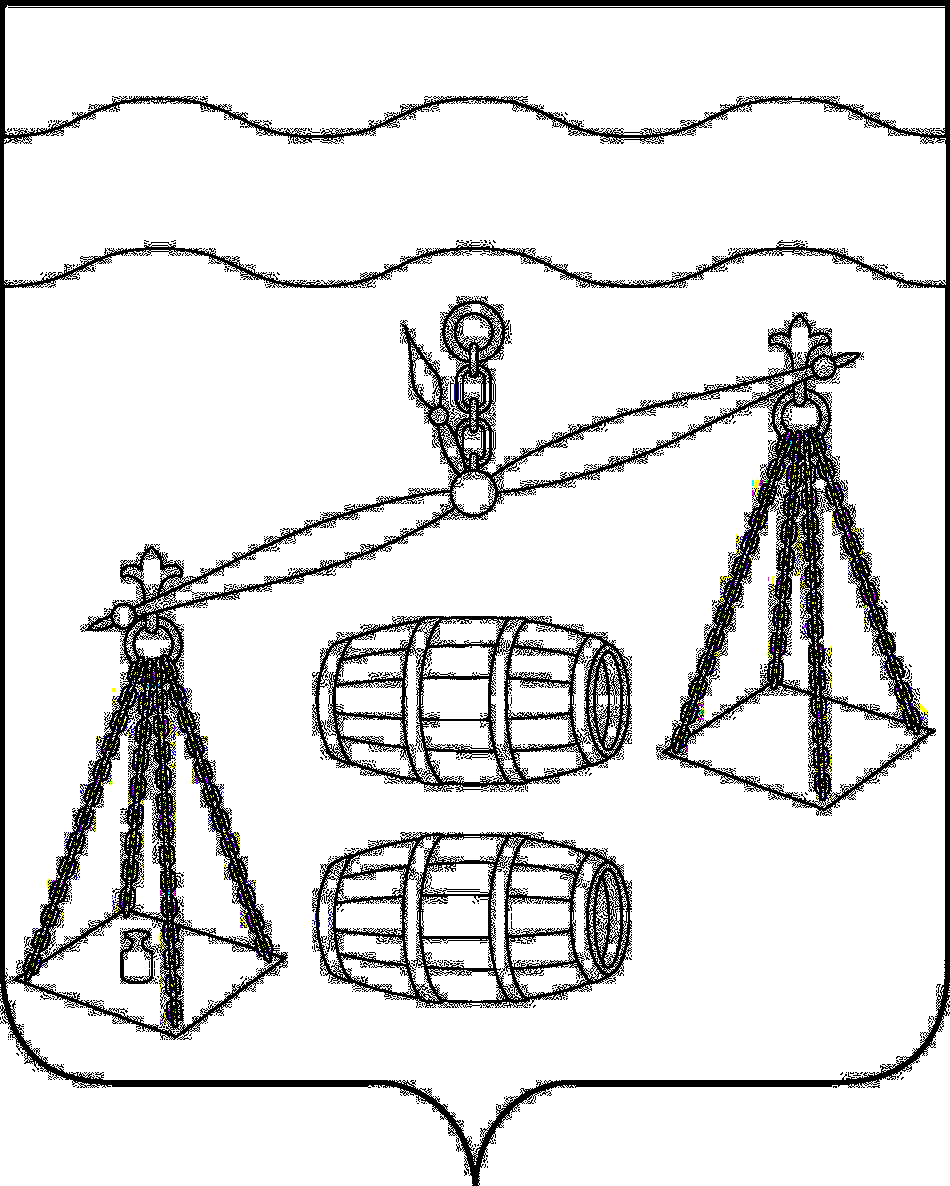 КАЛУЖСКАЯ ОБЛАСТЬСУХИНИЧСКИЙ РАЙОНАДМИНИСТРАЦИЯСЕЛЬСКОГО ПОСЕЛЕНИЯ «СЕЛО ФРОЛОВО»ПОСТАНОВЛЕНИЕРуководствуясь Федеральным законом от 06.10.2003 N 131-ФЗ "Об общих принципах организации местного самоуправления в Российской Федерации", руководствуясь Уставом сельского поселения «Село Фролово», администрация сельского поселения «Село Фролово»                                   ПОСТАНОВЛЯЕТ:     1. Внести изменения в постановление администрации СП «Село Фролово» от 28.09.2022 № 26 «Об отмене постановления администрации СП «Село Фролово» от 04.10.2019 № 23 «Об утверждении муниципальной программы СП «Село Фролово» «Экология и охрана окружающей среды сельского поселения «Село Фролово» на 2020-2025 годы»:   1.1.Название постановления администрации СП «Село Фролово» от 28.09.2022 № 26 изложить в новой редакции:      «О признании утратившим силу постановления администрации СП «Село Фролово» от 04.10.2019 № 23 «Об утверждении муниципальной программы СП «Село Фролово» «Экология и охрана окружающей среды сельского поселения «Село Фролово» на 2020-2025 годы».   1.2. Пункт 1 постановления администрации СП «Село Фролово» от 28.09.2022 № 26 изложить в новой редакции:    «1. Признать утратившим силу постановление администрации СП «Село Фролово» от 04.10.2019 № 23 «Об утверждении муниципальной программы СП «Село Фролово» «Экология и охрана окружающей среды сельского поселения «Село Фролово» на 2020-2025 годы».    2. Данное постановление вступает в силу после его обнародования.    3. Контроль за исполнением настоящего постановления оставляю за собой.Глава администрацииСП «Село Фролово»                                                   М.М. Моисеева                  от 18.01.2023 г.                       № 2О внесении изменений в постановление администрации СП «Село Фролово» от 28.09.2022 № 26 «Об отмене постановления администрации СП «Село Фролово» от 04.10.2019 № 23 «Об утверждении муниципальной программы СП «Село Фролово» «Экология и охрана окружающей среды сельского поселения «Село Фролово» на 2020-2025 годы».О внесении изменений в постановление администрации СП «Село Фролово» от 28.09.2022 № 26 «Об отмене постановления администрации СП «Село Фролово» от 04.10.2019 № 23 «Об утверждении муниципальной программы СП «Село Фролово» «Экология и охрана окружающей среды сельского поселения «Село Фролово» на 2020-2025 годы».